XI. Starptautiskā populārās mūzikas izpildītāju konkursa - festivāla «Aprīļa pilieni 2018» dalībnieka anketaSOLISTA VĀRDS, UZVĀRDS/ POPGRUPAS, DEJU GRUPAS NOSAUKUMS._____________________________________________________________________________-DALĪBNIEKU SKAITS/ ..........................................................................................................................................            SOLISTA VECUMS , POPGRUPAS UN DEJU GRUPAS VECUMA KATEGORIJA             ..........................................................................................................................................KONTAKTADRESE( KONTAKTTĀLRUNIS, PILSĒTA ,VALSTS, E-MAIL)______________________________________________________________________MUZIKĀLAIS PASNIEDZĒJS VAI DEJU GRUPAS VADĪTĀJS..........................................................................................................................................REPERTUĀRSRADOŠĀ BIOGRĀFIJA .............................................................................................................................................................................................................................................................................................................................................................................................................................................................................................................................................................................................................................................................................................................................................................................................................................................................TIKSIMIES KONKURSĀ - FESTIVĀLĀ “APRĪĻA Pilieni 2018” !Priekšnesuma nosaukumsMūzikas autors vai dejas horeogrāfsTeksta autorsHronometrāža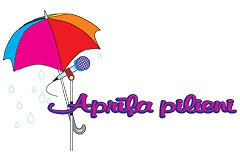 